 Walkerton Football Club	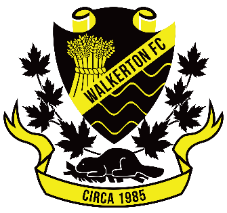 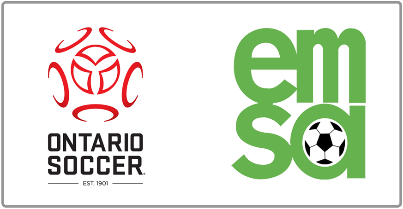                                         Incident Reporting FormThis form can be filled in by all members of Walkerton FC (players, coaches, match officials, executive members, and parents)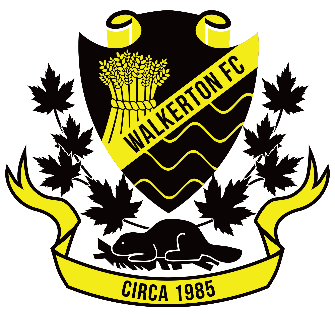 ***Please email completed form to walkertonfc@gmail.com***Name of person reporting incidentRole in clubCurrent dateLocation and date of incidentName of person(s) involved in incident and their role(s)Description of incidentWitness(es) to incident and contact info (if known)